Ordförande	Sekreterare	Justerare	------------------------------	------------------------------	-------------------------Charlott Jonsson Sörensson    Lotta Botö	Lena Wikström              Protokoll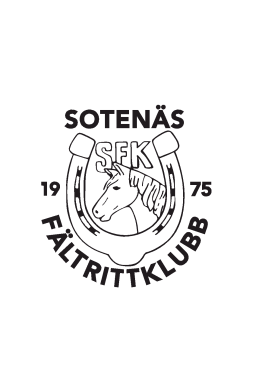                      Datum: 2014-10-21                     Tid: 18:00                     Plats: Klubbrummet                     Deltagare: Lena Wikström, Cecilia Olsen, Björn Knutsen, Yvonne Hallgren, Charlott Sörensson och Lotta Botö              Protokoll                     Datum: 2014-10-21                     Tid: 18:00                     Plats: Klubbrummet                     Deltagare: Lena Wikström, Cecilia Olsen, Björn Knutsen, Yvonne Hallgren, Charlott Sörensson och Lotta Botö              Protokoll                     Datum: 2014-10-21                     Tid: 18:00                     Plats: Klubbrummet                     Deltagare: Lena Wikström, Cecilia Olsen, Björn Knutsen, Yvonne Hallgren, Charlott Sörensson och Lotta Botö              Protokoll                     Datum: 2014-10-21                     Tid: 18:00                     Plats: Klubbrummet                     Deltagare: Lena Wikström, Cecilia Olsen, Björn Knutsen, Yvonne Hallgren, Charlott Sörensson och Lotta BotöÄmneFöredragandeTid och karaktärÅtgärd/Protokoll (vem gör vad och när)1Mötets öppnande2Sekr. & justerareLotta och Lena3Dagordning4Uppföljning föregående protokollGodkänns5RapporteraEkonomiLäget är fortsatt stabiltbPersonalLena/CeciliaInsläpp av privathästarna - förändrade arbetstider möjliggör insläpp under vinterhalvåret.Telefonabonnemang – vi säger upp den fasta stalltelefonen och vi köper en mobil till blir tillgänglig för all personal. Denna kommer att kunna användas till att registrera all verksamhet direkt in i Idrottonline.cAnläggningBjörn/YvonneBeslut om hage 1 – styrelsen beslutar att dela hage 1 i nuläget så den kan förfogas av både klubb- och privathästar.Brand och skyddstillsyn är på gång – vi bokar tid med räddningschefen i Sotenäs Kommun.Anläggningsbidraget – ansökan för nästa år är färdigställd.Arbetet med taket på privatstallet kommer att påbörjas 3/11.dMedlem & hyresgästCecilia Avdrag hyra när ridskolan lånar privathäst – avdrag sker med 30 kr/lektion, inte som tidigare med en fast summa/månad.eRidskola/hästgruppCamilla/YvonneHästläge, se bilaga 1 från hästgruppenProtokoll från hästmöte 141015, se bilaga 2Ny ridskolehäst – ridskoleverksamheten är i behov av en storhäst och hästgruppen kollar marknaden.  6Frågor7Övriga frågorCharlotteFörsäkringar – vi ser över våra försäkringar både vad det gäller hästar och anläggningen.8Nästa möteTisdag 4/11 kl.18:009Mötets avsl.Charlotte förklarar mötet avslutat.